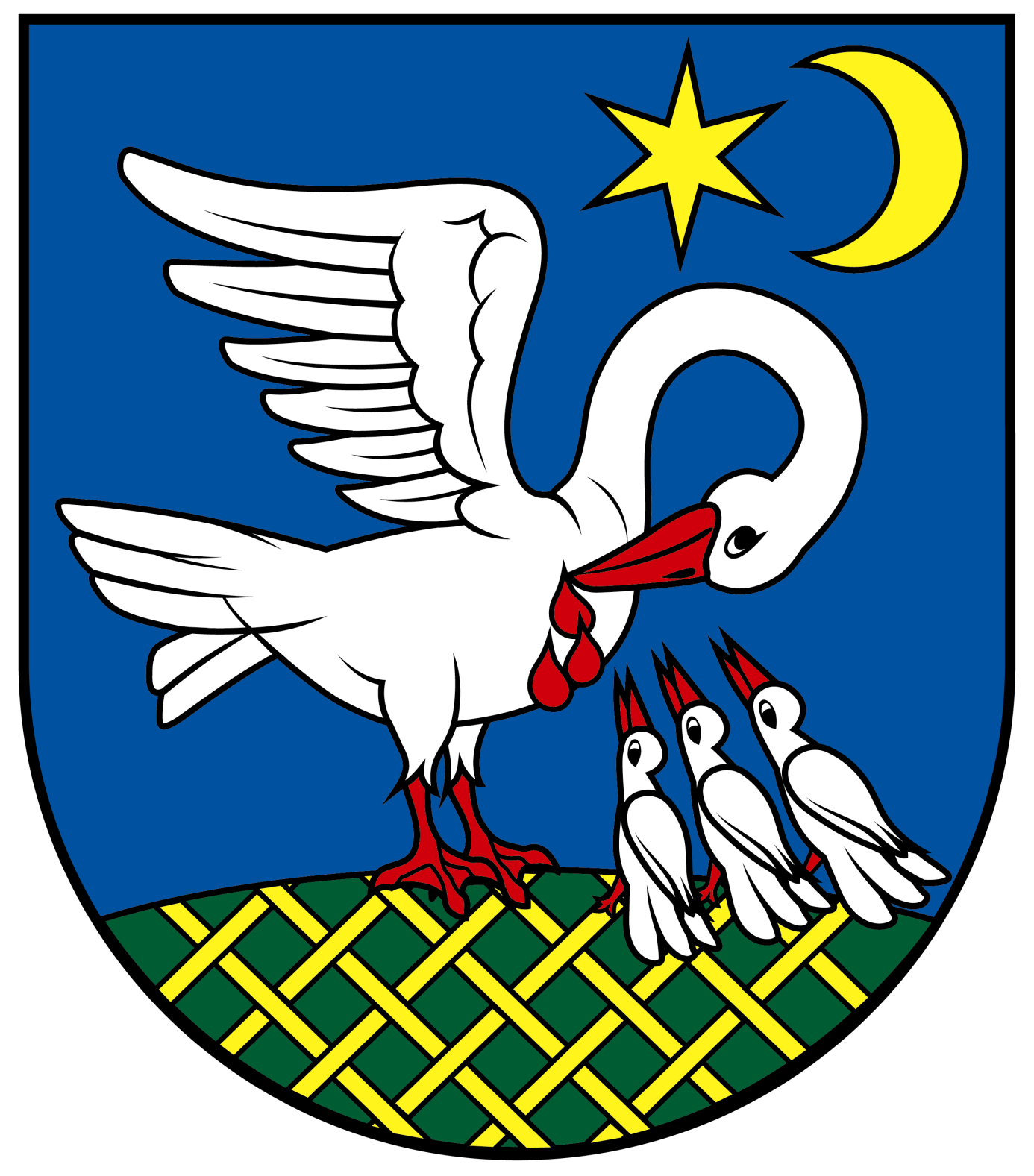 Zápisnicaz 2. zasadnutia Obecného zastupiteľstva v Pastovciach konaného dňa 12.decembra 2022STAROSTA OBCE PASTOVCEObecný úrad Pastovce, Nikulská cesta 51/84, PSČ 935 74, tel/fax: +421 36 7721 671,E-mail: pastovce@pastovce.skČíslo: 01-OZ/2022					              V Pastovciach, dňa 08. 12.  2022P O Z V Á N K AStarosta obce Pastovce v zmysle zák. č. 369/90 Zb. o obecnom zriadení v znení neskorších úprav a predpisov zvoláva 2.  zasadnutie Obecného zastupiteľstva v Pastovciach na deň12. decembra 2022 ( pondelok)  na 19,00 hod. do zasadačky OcÚ v Pastovciach.Program rokovania:Úvodné náležitosti:Otvorenie zasadnutiaUrčenie zapisovateľa a overovateľov zápisniceSchválenie programu zasadnutiaOdpredaj nehnuteľnosti z dôvodu hodného osobitného zreteľaŽiadosť o náhradu za nevyčerpanú dovolenkuVZN o dani z nehnuteľností na rok 2023VZN o miestnom  poplatku za komunálny odpad a drobný stavebný odpad na rok 2023Stanovisko hlavnej kontrolórky k návrhu viacročného rozpočtu obce na roky 2024 – 2025 a k návrhu rozpočtu obce na rok 2023Návrh rozpočtu obce na rok 2023 – 2025Plán kontrolnej činnosti hlavnej kontrolórkyVZN o určení výšky príspevku na čiastočnú úhradu nákladov materskej školyVypísanie výberového konania na post hlavného kontrolóra obce a určenie dňa konania voliebPoužitie rezervného fonduRozpočtové opatrenie č. 2/2022DiskusiaUznesenie 16.  Záver                                                                                              Dániel Riczo         starosta  obce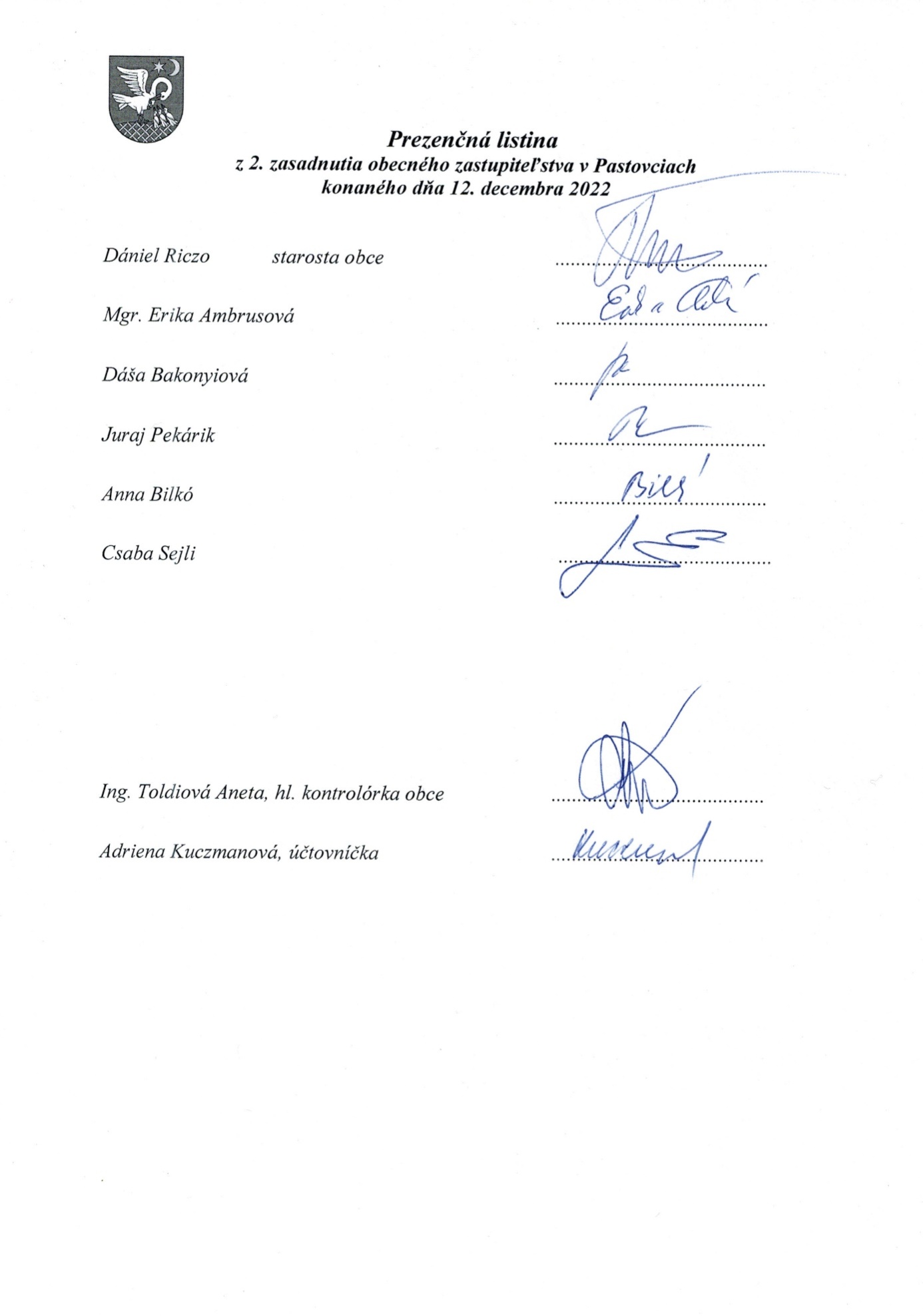 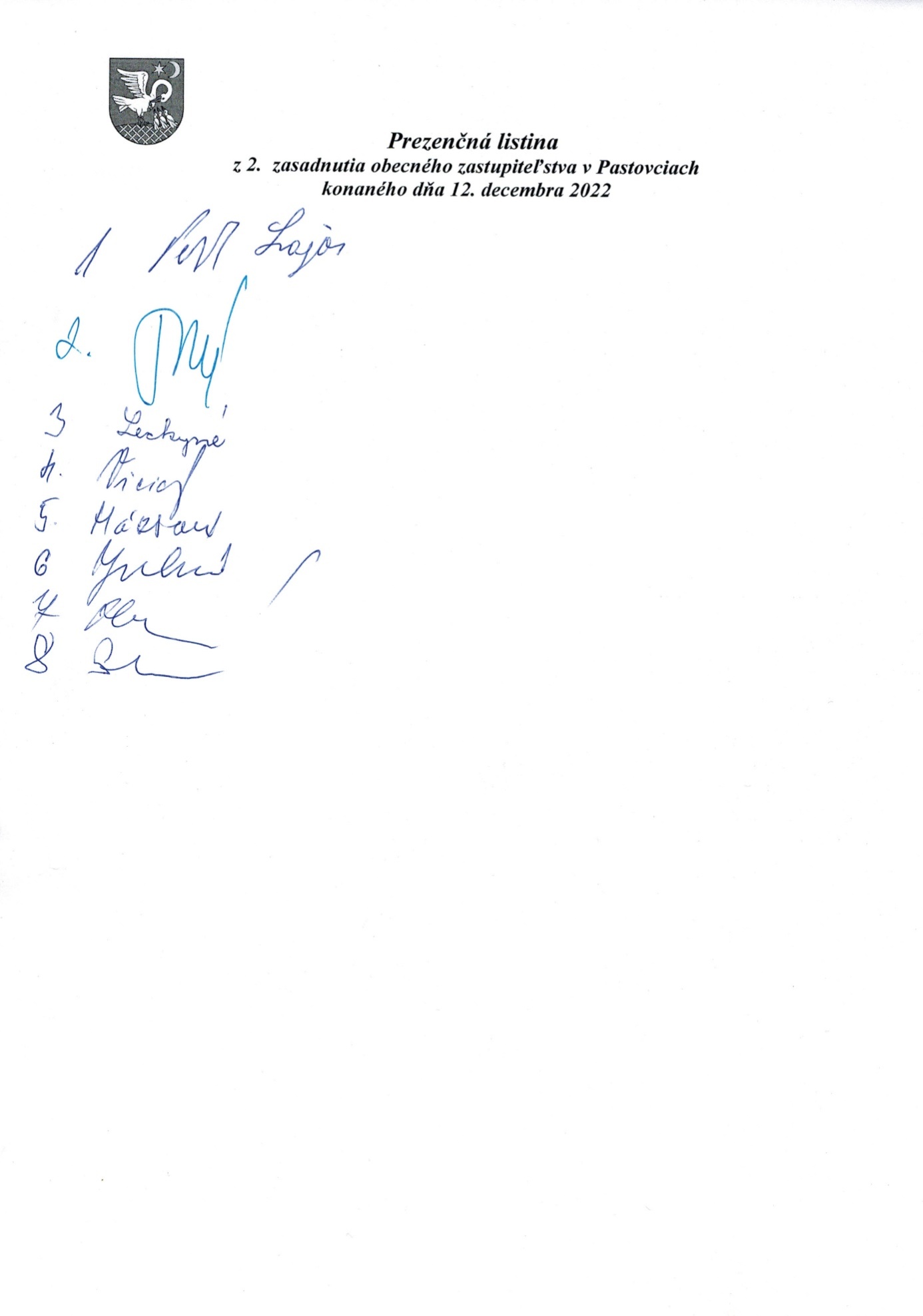 Rokovanie :Bod 1. Úvodné náležitosti a/ Otvorenie zasadnutiaRokovanie druhého riadneho zasadnutia Obecného zastupiteľstva  v Pastovciach zahájil a viedol starosta obce Dániel Riczo, ktorý privítal poslancov zastupiteľstva a ostatných prítomných.Po vykonaní prezentácie konštatoval, že na zasadnutí sú prítomní všetci poslanci obecného zastupiteľstva, teda zasadnutie je uznášaniaschopné.b/ Určenie zapisovateľa a overovateľov zápisnice     Za zapisovateľa starosta obce určil pani Adrienu Kuczmanovú a za overovateľov     zápisnice poslancov: p. Mgr. Eriku Ambrusovú a Juraja Pekárika.Bod 2. Schválenie programu zasadnutia             V tomto bode jednania starosta obce predložil obecnému zastupiteľstvu program rokovania a požiadal poslancov o schválenie programu.Program rokovania:1. Úvodné náležitosti:Otvorenie zasadnutiaUrčenie zapisovateľa a overovateľov zápisnice.2. Schválenie programu zasadnutia3. Odpredaj nehnuteľnosti z dôvodu hodného osobitného zreteľa4. Žiadosť o náhradu za nevyčerpanú dovolenku5. VZN o dani z nehnuteľnosti na rok 20236. VZN o miestnom  poplatku za komunálny odpad a drobný stavebný odpad na rok 20237. Stanovisko hlavnej kontrolórky k návrhu viacročného rozpočtu obce na roky 2024 – 2025 a k návrhu rozpočtu obce na rok 20238. Návrh rozpočtu obce na rok 2023 - 2025  9. Plán kontrolnej činnosti hlavnej kontrolórky na I. polrok 202310. VZN o určení výšky príspevku na čiastočnú úhradu nákladov materskej školy11. Vypísanie výberového konania na post hlavného kontrolóra obce a určenie dňa konania      volieb12. Použitie rezervného fondu13. Rozpočtové opatrenie č. 2/202214. Diskusia.15. Uznesenie.16. Záver.Program bol jednohlasne schválený.Bod 3. Odpredaj nehnuteľnosti z dôvodu hodného osobitného zreteľa     V tomto bode rokovania starosta obce Dániel Riczo predložil obecnému zastupiteľstvu návrh na schválenie predaja majetku obce.    Na základe uznesenia č. 43/2022 bod 4 obecného zastupiteľstva zo dňa 28. 09. 2021 o zámere predaja prebytočného majetku obce, navrhol predaj nehnuteľnosti v kat. území Pastovce parc. čís. 858/3 – zastavaná plocha a nádvorie o výmere 733 m2 a rodinný dom súp. č. 88 na parcele 858/3, z dôvodu hodného osobitného zreteľa podľa ust. § 9a ods. 8, písm. e/ zákona č. 138/1991 Zb. v znení neskorších zmien a doplnkov. Vysvetlil poslancom že hodný osobitný zreteľ je odôvodnený tým, že ak kupujúci splnil všetky zmluvné podmienky podľa nájomnej zmluvy a uhradil aj poslednú splátku nájomného, má právo na odkúpenie nehnuteľnosti. Kupujúcemu Štefanovi Balázsovi ml. bola stanovená kúpna cena vo výške 1,- €.     Starosta vyzval poslancov, ak to považujú za potrebné môžu sa prihlásiť do rozpravy.     Do rozpravy sa neprihlásil nikto a návrh bol jednohlasne schválený.Bod 4. Žiadosť o náhradu za nevyčerpanú dovolenku     Bývalý starosta obce Oto Mészáros, požiadal obec o finančnú náhradu za nevyčerpanú dovolenku za rok 2022. Jedná sa o 17,5 dní dovolenky, ktoré do skončenia jeho volebného obdobia nemohol vyčerpať z dôvodu zabezpečovania neodkladných úloh súvisiacich s výkonom  samosprávnej pôsobnosti obce a s výkonom prenesenej pôsobnosti štátnej správy.     Obecné zastupiteľstvo žiadosť schválilo  v pomere: traja hlasovali za, jeden bol proti a jeden poslanec sa zdržal hlasovania.Bod 5. VZN o dani z nehnuteľnosti na rok 2023             V tomto bode jednania starosta obce predložil návrh na VZN o dani z nehnuteľnosti na rok 2023.Všeobecne záväzné nariadenie obce Pastovce č. 3/2022o miestnej dani z nehnuteľnostíObec Pastovce, Obecné zastupiteľstvo v Pastovciach v zmysle § 4 ods. 3 písm. c) , § 6 a § 11 ods. 4 písm. d), e) a g) zákona č. 369/1990 Zb. o obecnom zriadení v znení neskorších zmien a doplnkov a v súlade s ustanoveniami § 4 a súvisiacich ustanovení a § 98 zákona č. 582/2004 Z.z. o miestnych daniach a miestnom poplatku za komunálne odpady a drobné stavebné odpady v znení neskorších zmien a doplnkov sa uznieslo na vydaní tohtovšeobecne záväzného nariadenia Obce PastovceČasť I.Všeobecné ustanovenia§ 1Úvodné ustanovenieZákladné náležitosti o miestnej dani za nehnuteľnosti sú ustanovené v § 4 a nasl. zákona č. 582/2004 Z.z. o miestnych daniach a miestnom poplatku za komunálne odpady a drobné stavebné odpady v znení neskorších zmien a doplnkov.§ 2Základné ustanovenieObec Pastovce ako správca dane (ďalej len „správca dane“) zavádza s účinnosťou od 1. januára 2023 miestnu daň z nehnuteľností.Predmetom tohto všeobecne záväzného nariadenia je určenie náležitosti miestnej dani z nehnuteľností v zmysle príslušných ustanovení zákona č. 582/2004 Z.z..§ 3Predmet úpravy VZNPredmetom tohto všeobecne záväzného nariadenia je určenie náležitosti miestnej dani z nehnuteľností, ktorá zahŕňa:daň z pozemkov,daň zo stavieb,daň z bytov a z nebytových priestorov v bytovom dome (ďalej len „daň z bytov“).Časť II.Daň z pozemkov§ 4Hodnoty pozemkovSprávca dane ustanovuje na území obce Pastovce hodnotu pozemku, ktorou sa pri výpočte základu dane z pozemkov násobí výmera pozemku v m2 na 0,0465 € / m2–lesné pozemky, na ktorých sú hospodárske lesy, rybníky s chovom rýb a ostatné hospodársky využívané vodné plochy§ 5Sadzba daneSprávca dane určuje pre pozemky na území obce Pastovce, okrem sadzby určenej podľa ods. 2 tohto paragrafu ročnú sadzbu dane z pozemkov nasledovne:orná pôda, chmeľnice, vinice, ovocné sady, trvalé trávnaté porasty 0,75 %záhrady 0,50 %zastavané plochy a nádvoria, ostatné plochy  0,45 %lesné pozemky, na ktorých sú hospodárske lesy, rybníky s chovom rýb a ostatné hospodársky využívané vodné plochy  0,45 %stavebné pozemky  0,45 %Správca dane určuje v jednotlivej časti obce vymedzenej pozemkovými parcelami č. 1 až 858 v hone „Kertekalja“ a parciel nachádzajúce sa v hone „Májdülő“ ročnú sadzbu dane z pozemkov nasledovne :ornú pôdu, chmeľnice, vinice, ovocné sady a trvalé trávnaté porasty  0,50 %Časť III.Daň zo stavieb§ 6Sadzba daneSprávca dane určuje ročnú sadzbu dane zo stavieb za každý aj začatý m2 zastavanej plochy nasledovne:0,055 € za stavby na bývanie  a drobné stavby, ktoré majú doplnkovú funkciu pre hlavnú stavbu0,145 € za stavby na pôdohospodársku produkciu, skleníky, stavby pre vodné hospodárstvo, stavby využívané na skladovanie vlastnej pôdohospodárskej produkcie vrátane stavieb na vlastnú administratívu0,180 € za stavby rekreačných a záhradkárskych chát a domčekov na individuálnu rekreáciu0,210 € za samostatne stojace garáže a samostatné stavby hromadných garáží a stavby určené alebo používané na tieto účely postavené mimo bytových domov0,210 € za priemyselné stavby, stavby slúžiace energetike, stavby slúžiace stavebníctvu, stavby využívané na skladovanie vlastnej produkcie vrátane stavieb na vlastnú administratívu0,410 € za stavby na ostatné podnikanie a na zárobkovú činnosť, skladovanie a administratívu súvisiacu s ostatným podnikaním a zárobkovou činnosťou0,180 € za ostatné stavby neuvedené v písmenách a) až f).Správca dane určuje pri viacpodlažných stavbách pre všetky druhy stavieb príplatok za podlažie 0,028 € za každé ďalšie podlažie okrem prvého nadzemného podlažia Časť IV.Daň z bytov§ 7Sadzba daneSprávca dane určuje ročnú sadzbu dane z bytov a nebytových priestorov za každý aj začatý m2 podlahovej plochy nasledovne:0,055 €– byty v bytových domoch0,055 € – nebytové priestory, ktoré neslúžia na podnikateľské účely0,055 € – nebytové priestory, ktoré slúžia na podnikateľské účely alebo inú zárobkovú činnosť0,210 € – nebytové priestory slúžiace ako garáž.Článok V.Spoločné, zrušovacie a záverečné ustanovenia§ 8Oslobodenie od dane a zníženie dane z nehnuteľnostíSprávca dane od dane z pozemkov oslobodzuje:pozemky, na ktorých sú cintoríny, kolumbáriá, urnové háje a rozptylové lúkypozemky užívané školami a školskými zariadeniamipozemky funkčne spojené so stavbami slúžiacimi verejnej dopraveSprávca dane od dane zo stavieb oslobodzuje:.stavby alebo byty slúžiace školám, školským zariadeniam a zdravotníckym zariadeniamstavby užívané na účely sociálnej pomocistavby alebo ich časti vo vlastníctve cirkví a náboženských spoločností registrovaných štátom, ktoré slúžia na vzdelávanie, na vedeckovýskumné účely alebo na vykonávanie náboženských obradov,Správca dane poskytuje zníženie dane zo stavieb a dane z bytov vo výške:50 % z daňovej povinnosti na stavby na bývanie a byty vo vlastníctve občanov v hmotnej núdzi, občanov starších ako 65 rokov alebo občanov s ťažkým zdravotným postihnutím alebo držiteľov preukazu občana s ťažkým zdravotným postihnutím alebo držiteľov preukazu občana s ťažkým zdravotným postihnutím s potrebou sprievodcu, ako aj prevažne alebo úplne bezvládnych občanov, ktoré slúžia na ich trvalé bývanieSprávca dane ustanovuje, že veková hranica občanov na poskytnutie oslobodenia pozemkov, stavieb a bytov od dane alebo zníženia daňovej povinnosti je viac ako 50 rokov.§ 9Suma dane, ktorú správca dane nevyrubí Obec Pastovce ako správca dane z nehnuteľností ustanovuje, že daň v úhrne najviac do 1,50 € nebude vyrubovať.§ 10Zrušovacie ustanoveniaTýmto VZN sa zrušuje Všeobecne záväzné nariadenie Obce Pastovce č. 3/2021.§ 11Záverečné ustanoveniaObecné zastupiteľstvo v Pastovciach sa uznieslo na vydaní tohto VZN na svojom zasadnutí dňa 12. 12. 2022 uznesením č. 2/2022 a toto VZN nadobúda účinnosť dňom 01.01.2023.Návrh VZN o dani z nehnuteľnosti na rok 2023 , obecné zastupiteľstvo jednohlasne schválilo.Bod 6. VZN o miestnom poplatku za komunálny odpad a drobný stavebný odpad             na rok 2023Starosta obce predložil obecnému zastupiteľstvu návrh na VZN o miestnom poplatku za komunálny odpad a drobný stavebný odpad na rok 2023.Všeobecne záväzné nariadenie obce Pastovce č. 2/2022o miestnom poplatku za komunálne odpadya drobné stavebné odpadyObec Pastovce, Obecné zastupiteľstvo v Pastovciach v zmysle § 4 ods. 3 písm. c) , § 6 a § 11 ods. 4 písm. d), e) a g) zákona č. 369/1990 Zb. o obecnom zriadení v znení neskorších zmien a doplnkov a v súlade s § 77 až §83 a súvisiacich ustanovení zákona č. 582/2004 Z.z. o miestnych daniach a miestnom poplatku za komunálne odpady a drobné stavebné odpady v znení neskorších zmien a doplnkov sa uznieslo na vydaní tohtovšeobecne záväzného nariadenia Obce Pastovce.§ 1Úvodné ustanovenieZákladné náležitosti o miestnom poplatku za komunálne odpady a drobné stavebné odpady sú ustanovené v § 77 až 83 zákona č. 582/2004 Z.z. o miestnych daniach a miestnom poplatku za komunálne odpady a drobné stavebné odpady v znení neskorších zmien a doplnkov.§ 2Základné ustanovenieObec Pastovce týmto VZN ukladá s účinnosťou od 1. januára 2023 miestny poplatok za komunálne odpady a drobné stavebné odpady.§ 3Predmet úpravy VZNPredmetom tohto všeobecne záväzného nariadenia je určenie náležitosti miestneho poplatku za komunálne odpady a drobné stavebné odpady podľa splnomocňovacieho ustanovenia § 83 zákona č. 582/2004 Z. z.Toto všeobecne záväzné nariadenie upravuje:stanovenie sadzieb poplatku v nadväznosti na zavedený zber odpaduurčenie spôsobu vyrubenia a platenia poplatkustanovenie podmienok pre vrátenie, zníženie a odpustenie poplatku.Pre účely tohto VZN sa zdaňovacím obdobím poplatku rozumie kalendárny rok.§ 4Sadzby poplatkuObec Pastovce stanovuje sadzbu poplatku 0,08219 € za osobu a kalendárny deň, t.j. 30,- € na kalendárny rok. 2. 	Obec Pastovce stanovuje sadzbu poplatku za kilogram drobného stavebného odpadu bez obsahu škodlivín vo výške 0,07 €.§ 5Postup obce pri vyrubení poplatku a splatnosť poplatkuObec v zmysle § 81 zákona č. 582/2004 Z.z. vyrubuje poplatok rozhodnutím - platobným výmerom na celé zdaňovacie obdobie. Vyrubený poplatok je splatný do 15 dní odo dňa nadobudnutia právoplatnosti rozhodnutia.Obec môže určiť platenie poplatku v splátkach, pričom splátky poplatku sú splatné v lehotách určených obcou v rozhodnutí, ktorým sa vyrubuje poplatok.Poplatok od poplatníka v ustanovenej výške pre obec vyberá a za vybraný poplatok ručía) vlastník nehnuteľnosti; ak je nehnuteľnosť v spoluvlastníctve viacerých spoluvlastníkov alebo ak ide o bytový dom, poplatok vyberá a za vybraný poplatok ručí zástupca alebo správca určený spoluvlastníkmi, ak s výberom poplatku zástupca alebo správca súhlasí,b) správca, ak je vlastníkom nehnuteľnosti štát, vyšší územný celok alebo obec (ďalej len „platiteľ“).  Platiteľ a poplatník sa môžu písomne dohodnúť, že poplatok obci odvedie priamo poplatník; za odvedenie poplatku ručí platiteľ.Poplatok za drobný stavebný odpad zaplatí poplatník obci do 10 dní odo dňa odovzdania drobného stavebného odpadu, v hotovosti v pokladni obce alebo prevodom na účet obce. Pi odovzdaní drobného stavebného odpadu si poplatník prevezme vážny lístok s jeho identifikačnými údajmi (meno, priezvisko, adresa trvalého alebo prechodného pobytu, číslo OP) s údajom o hmotnosti odovzdaného drobného stavebného odpadu, ktoré bude podkladom pre zaplatenie poplatku.§ 6Vrátenie poplatkuObec vráti poplatok alebo jeho pomernú časť poplatníkovi na základe písomnej žiadosti, ak mu zanikla povinnosť platiť poplatok v priebehu zdaňovacieho obdobia a preukáže splnenie podmienok na vrátenie poplatku alebo jeho pomernej časti.Podmienky pre vrátenie poplatku alebo jeho pomernej časti sú:poplatník nesmie byť dlžníkom obcemusí zaniknúť dôvod spoplatnenia (napr.: zrušenie trvalého resp. prechodného pobytu, zánik práva užívania nehnuteľností a pod.)§ 7Náklady na zbernú nádobu na zmesový komunálny odpadNáklady na zbernú nádobu na zmesový komunálny odpad znáša pôvodný pôvodca odpadu. Pôvodný pôvodca odpadu pri prevzatí zbernej nádoby na zmesový komunálny odpad uhradí v hotovosti do pokladne obce len sumu, ktorá je vo výške skutočne vynaložených nákladov na 1 ks zbernej nádoby, ktoré obec vynaložila pri jej obstaraní. Každá domácnosť do 4 osôb má nárok na 1ks 120l nádoby a následne o jednu nádobu viac na každú i začatú osobu nad 4 obyvateľov.§ 8Zníženie poplatkuObec na základe písomnej žiadosti poplatok zníži podľa najnižšej sadzby za obdobie, za ktoré poplatník správcovi dane preukáže na základe podkladov, že viac ako 90 dní v zdaňovacom období sa nezdržiava alebo sa nezdržiaval na území obce Pastovce.Podkladmi pre zníženie poplatku sú hodnoverné doklady, z ktorých jednoznačne vyplýva počet dní pobytu poplatníka mimo obce Pastovce, a to :potvrdenie študentského domova alebo internátu o ubytovanípri práci vykonávanej mimo územia obce alebo SR potvrdenie zamestnávateľa o zamestnaní spolu s potvrdením alebo dokladom o ubytovaní.V prípade, že doklad podľa ods. 2/ nie je v slovenskom alebo českom jazyku, je potrebné k dokladom predložiť aj preklad, pričom sa nevyžaduje úradný preklad. Doklad nie je možné nahradiť čestným vyhlásením poplatníka.Ak si v zdaňovacom období poplatník neuplatní nárok na zníženie poplatku do 31.12. príslušného kalendárneho roka podaním žiadosti a v tejto lehote nepredloží príslušné doklady podľa ods. 2/, nárok na zníženie poplatku za toto obdobie zaniká.§ 9Odpustenie poplatkuObec na základe písomnej žiadosti poplatok odpustí za obdobie, za ktoré poplatník správcovi dane preukáže na základe podkladov, že viac ako 90 dní v zdaňovacom období sa nezdržiava alebo sa nezdržiaval na území obce Pastovce.Podkladmi pre odpustenie poplatku sú hodnoverné doklady, z ktorých jednoznačne vyplýva počet dní pobytu poplatníka mimo obce Pastovce a to :potvrdenie nápravno-výchovného zariadenia o výkone väzby alebo trestupotvrdenie zariadenia poskytujúceho služby zdravotnej starostlivosti pobytovou formoupotvrdenie zariadenia poskytujúceho sociálne služby pobytovou formouV prípade, že doklad podľa ods. 2/ nie je v slovenskom alebo českom jazyku, je potrebné k dokladom predložiť aj preklad, pričom sa nevyžaduje úradný preklad. Doklad nie je možné nahradiť čestným vyhlásením poplatníka.Ak si v zdaňovacom období poplatník neuplatní nárok na odpustenie poplatku do 31.12. príslušného kalendárneho roka podaním žiadosti a v tejto lehote nepredloží príslušné doklady podľa ods. 2/, nárok na odpustenie poplatku za toto obdobie zaniká.§ 10Postup obce proti tvrdosti zákonaObec môže na základe žiadosti poplatníka na zmiernenie alebo odstránenie tvrdosti zákona vyrubený poplatok znížiť alebo odpustiť rozhodnutím.§ 11Zrušovacie ustanovenieTýmto VZN sa zrušuje Všeobecne záväzné nariadenie Obce Pastovce č. 4/2021.§ 13Záverečné ustanovenieObecné zastupiteľstvo v Pastovciach sa uznieslo na vydaní tohto VZN na svojom zasadnutí dňa 12. 12. 2022 uznesením č. 2/2022 a toto VZN nadobúda účinnosť dňom 1. 1. 2023.Tento návrh poslanci obecného zastupiteľstva jednohlasne schválili.Bod 7. Stanovisko hlavnej kontrolórky k návrhu viacročného rozpočtu obce             na roky 2024 – 2025 a k návrhu rozpočtu obce na rok 2023Hlavná kontrolórka Obce Pastovce					  Ing. Aneta ToldiováStanovisko hlavnej kontrolórky k návrhu viacročného rozpočtu obce PASTOVCE na roky 2024-2025 a k návrhu  rozpočtu obce na rok 2023Podľa §18f, odsek 1, písmeno c) zákona  SNR č. 369/1990 Zb. o obecnom zriadení v znení neskorších predpisov (ďalej len v z. n .p.) predkladám odborné stanovisko k návrhu viacročného rozpočtu obce na roky 2024 – 2025 a  k návrhu rozpočtu obce na rok 2023.Odborné stanovisko k návrhu viacročného rozpočtu Obce Pastovce na roky 2024 – 2025 a k návrhu rozpočtu obce na rok 2023 bolo spracované na základe predloženého návrhu viacročného rozpočtu na roky 2023 – 2025, ktorý bol spracovaný v súlade s § 9 a 10 zákona č. 583/2004 Z. z. o rozpočtových pravidlách územnej samosprávy a o zmene a doplnení niektorých zákonov v z. n. p. a podľa funkčnej a ekonomickej klasifikácie.ZÁKLADNÁ CHARAKTERISTIKA NÁVRHU ROZPOČTUNávrh rozpočtu bol spracovaný v súlade so zákonom č. 523/2004 Z. z. o rozpočtových pravidlách verejnej správy a o zmene a doplnení niektorých zákonov v z. n. p. a zákona č. 583/2004 Z. z. o rozpočtových pravidlách územnej samosprávy a o zmene a doplnení niektorých zákonov v z. n. p. Návrh rozpočtu zohľadňuje aj ustanovenia zákonov: č. 582/2004 Z. z. o miestnych daniach a miestnom poplatku za komunálny odpad a drobné stavebné odpady v z. n. p., č. 564/2004 Z. z. o rozpočtovom určení výnosu dane z príjmov územnej samospráve a o zmene a doplnení niektorých zákonov v z. n. p., ústavného zákona č. 493/2011 Z. z. o rozpočtovej zodpovednosti (Výška dlhu SR je 62,2% HDP k 31. decembru 2021 notifikácia z 21. 10. 2022 5. sankčné pásmo)Návrh rozpočtu bol spracovaný v súlade s metodickým usmernením MF SR k č. MF/010175/2004-42 zo dňa 8. decembra 2004 a vysvetlivky k ekonomickej klasifikácii rozpočtovej klasifikácie v znení neskorších predpisov, ktorá je záväzná pri zostavovaní rozpočtov územnej samosprávy. Podľa nej sa jednotne určujú a triedia príjmy a výdavky rozpočtu vrátane ich vecného vymedzenia a finančné operácie s finančnými aktívami a pasívami.	Návrh rozpočtu výdavkov bol spracovaný podľa Vyhlášky Štatistického úradu SR č. 257/2014 Z. z., ktorou sa vydáva štatistická klasifikácia výdavkov verejnej správy v platnom znení.Návrh rozpočtu bol spracovaný podľa príručky na zostavenie návrhu rozpočtu verejnej správy na roky 2023 až 2025 číslo: MF/005055/2022-411 vydaná v súlade s § 14 zákona č. 523/2004 Z. z. o rozpočtových pravidlách verejnej správy a o zmene a doplnení niektorých zákonov v znení neskorších predpisov obsahuje textovú a prílohovú časť. Návrh rozpočtu bol zverejnený dňa  25. 11. 2022  v obci obvyklým spôsobom na úradnej tabuli a na webovom sídle v zákonom stanovenej lehote, t. j. najmenej 15 dní pred jeho schválením v obecnom zastupiteľstve v súlade s § 9 ods. 2 zákona č. 369/1990 Zb. o obecnom zriadení v  z. n. p.Dňom vyvesenia návrhu rozpočtu začala plynúť najmenej desaťdňová lehota, počas ktorej môžu fyzické osoby a právnické osoby uplatniť pripomienku k návrhu rozpočtu v písomnej forme, elektronicky alebo ústne do zápisnice na obecnom úrade. VÝCHODISKÁ SPRACOVANIA ODBORNÉHO STANOVISKAPri spracovaní môjho stanoviska som vychádzala z posúdenia predloženého návrhu rozpočtu na roky 2024 a 2025 a návrhu rozpočtu na rok 2023 (ďalej len „návrh rozpočtu“) z hľadiska zákonnosti, ako aj z hľadiska metodickej správnosti a odbornosti jeho zostavenia a predloženia na schválenie obecnému zastupiteľstvu. Podľa §4 zákona o rozpočtových pravidlách územnej samosprávy rozpočet obce je základným nástrojom finančného hospodárenia v príslušnom rozpočtovom roku, ktorým sa riadi financovanie úloh a funkcií obce.Návrh rozpočtu je spracovaný podľa zákona č. 583/2004 Z. z. o rozpočtových pravidlách územnej samosprávy a o zmene a doplnení niektorých zákonov v znení neskorších predpisov v členení podľa  9 ods. 1 citovaného zákona na:rozpočet na príslušný rozpočtový rok - rok 2023,rozpočet na rok nasledujúci po príslušnom rozpočtovom roku - rok 2024,rozpočet na rok nasledujúci po roku, na ktorý sa zostavuje rozpočet podľa písmena b) – rok 2025.Viacročný rozpočet na roky 2024 – 2025 je zostavený v rovnakom členení v akom sa zostavuje rozpočet obce na príslušný rozpočtový rok. Rozpočet obce na príslušný rozpočtový rok je záväzný, rozpočty na nasledujúce dva rozpočtové roky nie sú záväzné, majú len orientačný charakter, ich ukazovatele sa spresňujú v ďalších rozpočtových rokoch.  Návrh rozpočtu je predložený na schválenie v členení na bežný rozpočet, kapitálový rozpočet a finančné operácie podľa funkčnej a ekonomickej rozpočtovej klasifikácie tak, ako to určuje §10 ods. 4 zákona č. 583/2004 Z. z. o rozpočtových pravidlách územnej samosprávy a o zmene a doplnení niektorých zákonov v z . n. p.Východiská pre zostavenie návrhu rozpočtu vychádzajú z vývoja príjmov a výdavkov v predchádzajúcom období t. j. zo skutočného plnenia rozpočtu k 31. 12. 2021 a z očakávaného plnenia k 31. 12. 2022. V príjmovej časti rozpočtu sa vychádzalo z prognóz daňových a nedaňových príjmov, dotácií zo štátneho rozpočtu a príjmových operácií. Návrh bežného rozpočtu  je zostavený ako prebytkový, návrh kapitálového rozpočtu je zostavený ako schodkový v súlade s §10 ods. 7  zákona  č. 583/2004 Z. z o rozpočtových pravidlách územnej samosprávy v platnom znení. Finančné operácie sú plánované ako schodkové vo výške 4 800,00 Eur.Návrh rozpočtu obce na rok 2023 obsahuje celkové príjmy spolu 338 269,50€ a celkové výdavky spolu 338 044,21€. Na rok 2023 je plánovaný prebytkový rozpočet. Prebytok vo výške 225,29 Eur.Predložené stanovisko k návrhu rozpočtu je spracované na základe skutočností známych predkladateľovi ku dňu jeho spracovania. VÝVOJ PRÍJMOVEJ ČASTI ROZPOČTUV sledovaných rokoch vidíme rastúcu tendenciu príjmov hlavne v rokoch, keď obec získala príjmy z dotácií a nenávratných finančných prostriedkov (NFP) z rozpočtov verejnej správy a rozpočtu Európskej únie (EÚ). Návrh rozpočtu vychádza z prognózy Ministerstva financií SR zo septembra 2022. V posledných rokoch sme mohli sledovať pozitívny vývoj výnosu dane z príjmov fyzických osôb – podielovej dane zo štátneho rozpočtu. Ide o položku rozpočtu, ktorá tvorí cca 55 % príjmov obce. Hlavným rizikom môže byť nenaplnenie prognózy MF SR.V rokoch 2020 a 2022 boli príjmy nepriaznivo ovplyvnené v dôsledku pandémie COVID 19, ktorá nepriaznivo ovplyvňuje ekonomiku. Z toho dôvodu je veľmi ťažké akumulovať zdroje pre budúcu realizáciu rozvojových, investičných činností.  Pri plánovaní kapitálových príjmov je dôležité si uvedomiť, že hlavne od úspešnosti predkladaných projektov bude závisieť vývoj príjmovej ako aj výdavkovej časti rozpočtu.VÝVOJ VÝDAVKOVEJ ČASTI ROZPOČTUVýdavková časť bežného rozpočtu je nastavená na úroveň vlastných zdrojov. V tomto prípade riziko je pri plnení miestnych daní a poplatkov za TKO. Z hľadiska výnosu dane z príjmov je riziko naplnenia z dôvodu krízy spôsobenej pandémiou v uplynulých rokoch. Výdavková časť kapitálového rozpočtu je plánovaná financovať z vlastných zdrojov ako aj z dotácií zo štátneho rozpočtu. Medzi najvýznamnejšie riziká roku 2023 patria energetická kríza, vysoká inflácia, ako aj ďalšie dopady na ekonomiku z dôvodu vojnového konfliktu. Významne ovplyvňuje ekonomiku potravinová, finančná ako aj dlhová kríza. Z toho dôvodu cieľom pri zostavovaní návrhu rozpočtu bola eliminácia negatívnych dopadov predmetných kríz.Na schválenie je predložený návrh viacročného rozpočtu obce na roky 2024 – 2025 a  návrhu rozpočtu obce na rok 2023:Rozpočet celkom:   v ЄPredložený návrh rozpočtu v zásade nemení zadlženosť obce a nezvyšuje daňové zaťaženie obyvateľstva.  Finančné vzťahy k rozpočtu obce sa v nasledujúcich rokoch budú realizovať predovšetkýmprostredníctvom vlastných daňových a nedaňových príjmov a z dotácií zo štátneho rozpočtu v prípade potreby v roku 2023 obec ráta aj s použitím rezervného fondu a fondu opráv na úhradu kapitálových výdavkov.  PRÍJMYBežné príjmyV návrhu rozpočtu sa uvažuje s vyšším rozpočtom bežných príjmov oproti schválenému rozpočtu za predchádzajúci rok o 28 001,00 Eur. Daňové príjmyZ hľadiska štruktúry príjmov je zrejmé, že daňové príjmy tvoria najstabilnejšiu a najvýznamnejšiu zložku rozpočtu, pričom rozhodujúci podiel má výnos dane poukazovanej územnej samospráve zo štátu. Táto skutočnosť sa nemení ani v roku 2023 a obec plánuje tieto príjmy podľa prognózy ministerstva financií zo septembra 2022. Predpokladaný príjem z miestnych daní a poplatku je zhruba na úrovni predchádzajúcich rokov.Celkový rozpočet daňových príjmov predstavuje sumu 245 322,00 Eur, čo je 84,05 % z celkového rozpočtu bežných príjmov 291 872,00 Eur.Poplatok za komunálny odpad a drobný stavebný odpad sa pre rok 2023 je v plánovanom rozpočte je na úrovni roku 2022. Obec z dosahovaných výnosov stále nevie pokrývať náklady na likvidáciu komunálneho odpadu a drobného stavebného odpadu, čo nie je v súlade s platnými predpismi. Nedaňové príjmySú to príjmy z podnikania a z vlastníctva majetku, príjmy z administratívnych a iných poplatkov. Rozpočet nedaňových príjmov na rok 2023 je nižší ako schválený rozpočet na rok 2022 a tiež ako aj očakávaná skutočnosť k 31. 12. 2022  o 5 950,00 Eur. V návrhu rozpočtu príjmov z vlastníctva majetku plánujú najmä príjmy z prenajatých budov vo výške 12 500,00 Eur ako aj za príjmy z prenajatých strojov a prístrojov vo výške 250,00 Eur.V návrhu rozpočtu administratívnych poplatkov a platieb ide najmä o príjmy zo správnych poplatkov, ktoré sú vyberané v zmysle platných predpisov – za overovanie listín, vydanie rybárskych lístkov, správne poplatky v zmysle stavebného zákona a ďalšie poplatky sú plánované v celkovej výške 900,00 Eur.Granty a transferyV návrhu rozpočtu sa uvažuje s dotáciami, ktoré budú poskytované obce z rozpočtov jednotlivých rozpočtových kapitol v rámci financovania prenesených kompetencií a s ďalšími dotáciami zo ŠR v celkovej výške 13 000,00 Eur. Príjmová časť rozpočtu je navrhnutá tak, že finančné objemy uvádzané v jednotlivých ukazovateľoch sú podľa môjho názoru reálne a dosiahnuteľné. Kapitálové príjmyKapitálové príjmy sú plánované vo výške 43 897,50 Eur  z dotácií zo štátneho rozpočtu. Finančné operácieNa rok 2023 sú rozpočtované príjmové finančné operácie vo výške 2 500,00Eur, zapojenie do príjmov z rezervného fondu obce na spoluúčasť pri financovaní kapitálových výdavkov obce.VÝDAVKYBežné výdavkyRozpočtovanie bežných výdavkov vychádza z dlhodobých ukazovateľov a možno ho hodnotiť ako primerané. Aj v porovnaní s predchádzajúcimi rokmi, výrazné zmeny v ňom nie sú možné realizovať. Významnú položku výdavkov tvoria mzdy zamestnancov obce, miestne hospodárstvo a odstraňovanie tuhého komunálneho odpadu.V roku 2023 sa uvažuje s vyšším rozpočtom bežných výdavkov oproti schválenému rozpočtu roku 2022 ako aj oproti očakávanej skutočnosti k 31. 12. 2022, z dôvodu všeobecného zvýšenia cien. ( inflácia, energetická kríza a pod.) Bežné výdavky sú navrhnuté v celkovej výške 280 900,00 Eur. Kapitálové výdavkyObec plánuje kapitálové výdavky v celkovej výške 49 844,21 Eur z dotácie zo štátneho rozpočtu ako aj z finančných prostriedkov obce z rezervného fondu. Finančné operácieNa rok 2023 sú rozpočtované výdavkové finančné operácie na splátky bankového úveru            (ŠFRB) v celkovej výške 7 300,00 Eur.PROGRAMOVÝ ROZPOČETZákon  NR SR č. 583/2004 Z. z. o rozpočtových pravidlách územnej samosprávy a o zmene a doplnení niektorých zákonov v znení zmien a doplnkov v § 4 ods. 5 uvádza: Rozpočet obce obsahuje aj zámery a ciele, ktoré bude obec realizovať z výdavkov rozpočtu obce (ďalej len "program obce"), to neplatí, ak obecné zastupiteľstvo obce s počtom obyvateľov do 2 000 rozhodne o neuplatňovaní programu obce. Obec Pastovce rozhodla používať programový rozpočet naďalej v zmysle zákona 583/2004 Z. z.  Súčasťou návrhu rozpočtu na rok 2023 a viacročného rozpočtu na roky 2024 - 2025 je aj programový rozpočet obce Pastovce na rok 2023 a roky 2024 – 2025.Príjmy a výdavky rozpočtov na roky 2024 - 2025 v zmysle ustanovenia  § 9 ods. 4 zákona NR SR č. 583/2004 Z. z. o rozpočtových pravidlách územnej samosprávy a o zmene a doplnení niektorých zákonov v znení niektorých zmien a doplnkov nie sú záväzné.  ZÁVER Návrh rozpočtu obce na rok 2023 s výhľadom na roky 2024 a 2025 je spracovaný v súlade so všeobecne záväznými právnymi predpismi, zákonom č. 523/2004 Z. z. o rozpočtových pravidlách verejnej správy a o zmene a doplnení  niektorých zákonov v znení zmien a doplnkov a zákonom č. 583/2004 Z. z. o rozpočtových pravidlách územnej samosprávy a o zmene a doplnení niektorých zákonov v znení zmien a doplnkov je v súlade so všeobecne záväznými nariadeniami Obce Pastovce. Rozpočet je spracovaný v požadovanej štruktúre a dostatočnom rozsahu. Návrh rozpočtu obce na rok 2023 je zostavený ako prebytkový vo výške 225,29 Eur.Návrh rozpočtu bol verejne sprístupnený spôsobom obvyklým (úradná tabuľa a webové sídlo) v zákonom stanovenej lehote, t. j. viac ako 15 dní pred jeho schválením, dňa 25. 11. 2022 v súlade s § 9 ods. 2 zákona č. 369/1990 Zb. o obecnom zriadení v znení zmien a doplnkov.Odborné stanovisko k návrhom vyššie uvedených rozpočtov bolo spracované na základe predložených návrhov, ktoré boli spracované v súlade s §9 – 10 zákona  č. 583/2004 Z. z. o rozpočtových pravidlách územnej samosprávy a o zmene a doplnení niektorých zákonov.Je predpoklad, že nastaveným rozpočtom budú zabezpečené všetky základné funkcie samosprávy.  Podľa § 11 ods. 4 písm. b) zák. č. 369/1990 Zb. je obecnému zastupiteľstvu v rámci rozhodovania o základných otázkach života obce vyhradené schvaľovať rozpočet obce a jeho zmeny. Na základe vyššie uvedených skutočností  odporúčam Obecnému zastupiteľstvu v Pastovciach predložený materiál návrh rozpočtu Obce Pastovce na rok 2023 schváliť a návrh viacročného rozpočtu na roky  2024  – 2025 zobrať na vedomie.V Pastovciach, dňa  01. 12. 2022					Ing. Aneta ToldiováPoslanci obecného zastupiteľstva prečítali, preštudovali a zobrali na vedomie stanovisko hlavnej kontrolórky .Bod 8. Návrh rozpočtu obce na rok 2023 – 2025             Návrh rozpočtu obce Pastovce na roky 2023 – 2025 predložil na prerokovanie a schválenie starosta obce.Návrh rozpočtu je zverejnený na webovej stránke obce na nasledovnom linku.  https://www.pastovce.sk/modules/file_storage/download.php?file=65b1ad48%7C233Rozpočet obce na rok 2023 bol jednohlasne schválený a návrh viacročného rozpočtu na roky 2024 – 2025 vzatý na vedomie.Bod 9. Plán kontrolnej činnosti hlavnej kontrolórky Návrh plánu kontrolnej činnosti na I. polrok 2023Javaslat a 2023. I. félévére szóló ellenőrzési terv jóváhagyásáraschválený uznesením OZ č. /2022V súlade s ustanovením §18f ods. 1 písm. b zákona č. 369/1990 Z. z. o obecnom zriadení v z. n. predpisov predkladám návrh plánu kontrolnej činnosti na I. polrok 2023.Navrhovaný plán zohľadňuje náročnosť kontrolných akcií, rozsah preverovaných dokladov a podkladov jednotlivých previerok a pracovný úväzok hlavnej kontrolórky (25%).Kontrolná činnosť sa riadi zákonom č. 357/2015 Z. z. o finančnej kontrole a audite, účinnom od 01. 01. 2016. Zmeny vo výkone kontroly môžu nastať v závislosti od kontrolovanej problematiky, závažnosti a množstva zistených nedostatkov, ako aj z dôvodu, že sa vyskytnú okolnosti, na základe ktorých bude potrebné vykonať iné kontroly.VÝKON KONTROLNEJ ČINNOSTI1.) Finančná kontrola vyúčtovania dotácií poskytnutých z rozpočtu obce v roku 2021 a 2022, prektoré platila povinnosť vyúčtovať poskytnuté prostriedky v zmysle platného VZN2.) Kontrola zameraná na overenie správnosti zostavenia záverečného účtu obce Pastovce za rok 2022. V súlade s ustanovením § 18f ods. 1 písm. c) zákona č. 369/1990 Zb. o obecnom zriadení v znení neskorších predpisov- vypracovať a predložiť obecnému zastupiteľstvu Odborné stanovisko k záverečnému účtu obce Pastovce za rok 2022. Súčasťou stanoviska bude kontrola stavu a vývoja dlhu obce a kontrola dodržiavania podmienok na prijatie návratných zdrojov financovania (§17 ods. 15 zákona čís. 583/2004 Z. z.)3.) V súlade s ustanovením § 18f ods. 1 písm. e) zákona č. 369/1990 Zb. o obecnom zriadení vznení neskorších predpisov vypracovať a predložiť obecnému zastupiteľstvu Správu o kontrolnej činnosti za rok 2022.4.) V súlade s ustanovením § 18f ods. 1 písm. b) zákona č. 369/1990 Zb. o obecnom zriadení v znení neskorších predpisov vypracovať a predložiť obecnému zastupiteľstvu Návrh plánu kontrolnej činnosti za II. polrok 2023.OSTATNÉ KONTROLY A ČINNOSTI1) Viesť centrálnu evidenciu sťažností.2) Viesť evidenciu podnetov zamestnancov podľa zákona č. 54/2019 Z. z. o ochraneoznamovateľov protispoločenskej činnosti a o zmene a doplnení niektorých zákonov.3) V súlade s § 18f ods. 1 písm. h) vykonať kontrolu ak o to požiada obecné zastupiteľstvo alebo starosta obce ak vec neznesie odklad.4) Kontroly vykonávané z vlastného podnetu na základe poznatkov, o ktorých sa hlavná kontrolórka dozvedela pri výkone svojej činnosti5) Zvyšovať svoju odbornosť v oblasti kontroly účasťou na odborných seminároch,konferenciách a školeniach organizovaných Združením hlavných kontrolórov SR, RVC a inými vzdelávacími inštitúciami.V zmysle predloženého plánu kontrolnej činnosti nemusí byť dodržané poradie vykonávania jednotlivých kontrol.Návrh Plánu kontrolnej činnosti bol zverejnený v zmysle §18f ods. 1 písmena b) zákona č. 369/1990 Zb. v znení neskorších zmien spôsobom v obci obvyklým (vyvesením na úradnej tabuli obce Pastovce) dňa 23. 11. 2022.V Pastovciach, 23. 11. 2022Plán kontrolnej činnosti hlavného kontrolóra Obce Pastovce na I. polrok 2023 bol prerokovaný a schválený na OZ v Pastovce uznesením č.2/2022 dňa 12. 12. 2022.Spracovala : Ing. Aneta Toldiová, hlavná kontrolórkaBod 10. Všeobecne záväzné nariadenie o určení výšky príspevku na čiastočnú              úhradu nákladov materskej školy              V tomto bode rokovania starosta obce predložil obecnému zastupiteľstvu návrh Všeobecne záväzného nariadenia o výške príspevku a spôsobe jeho platby na čiastočnú úhradu nákladov v školách a školských zariadeniach v zriaďovateľskej pôsobnosti Obce Pastovce č. 4/2022. Dodatok VZN odôvodnil zvýšenými nákladmi na prevádzku materskej školy a školskej jedálne.     Poslanci predmetný dodatok jednohlasne schválili.Bod 11. Vyhlásenie dňa konania volieb na funkciu HKV tomto bode rokovania starosta obce predložil obecnému zastupiteľstvu návrh na vypísanie výberového konania na post hlavného kontrolóra obce, nakoľko funkčné obdobie terajšieho hlavného kontrolóra končí dňa 7. 4. 2023. Navrhol deň volieb určiť na 10. 3. 2023 a úväzok hl. kontrolóra stanoviť na 30 %. S predloženým návrhom starostu poslanci jednomyseľne súhlasili.Bod 12. Použitie rezervného fondu               V tomto bode jednania starosta obce navrhol obecnému zastupiteľstvu schváliť použitie rezervného fondu nasledovne:a.) použitie prostriedkov rezervného fondu na kapitálové výdavky, konkrétne na: realizáciu nových stavieb (predajný stánok) vo výške 23 550,60 €, výstavbu chodníkov (spoluúčasť) vo výške 5 496,14 €, rekonštrukciu oplotenia vo výške 8 641,95 €, rekonštrukciu – verejné osvetlenie vo výške 3 215,63 €, nákup DHM - „detské ihrisko“ vo výške 3 912,75 €.b.) v súlade s § 10 ods. 9 zákona č. 583/2004 Z. z. použitie prostriedkov rezervného fondu na bežné výdavky, a to a to na likvidáciu škôd spôsobených mimoriadnou okolnosťou, ktorou je likvidácia zrúteného rodinného domu Gyenyesa vo výške 8 346,08 €, na výdavky z dôvodu mimoriadnej okolnosti, ktorou je časť výdavkov na odstupné starostu ako aj odvody a daň vo výške 9 241,46 €. c.) použitie prostriedkov rezervného fondu na splátku návratných zdrojov financovania, konkrétne na splátku úveru zo štátneho fondu rozvoja bývania (ŠFRB) vo výške 7 394,59 €.     Poslanci návrh starostu obce jednohlasne schválili.Bod 13. Rozpočtové opatrenie č. 2/2022Správa hlavného kontrolóra k návrhu na úpravu rozpočtu Obce Pastovce na rok 2022 podľa Rozpočtového opatrenia č. 2/2022zo dňa 09. 12. 2022V súlade s § 18f  zákona č. 369/1990 Zb. o obecnom zriadení v znení neskorších predpisov predkladám Obecnému zastupiteľstvu Obce Pastovce správu k návrhu 2. zmeny rozpočtu na rok 2022. 
Konštatujem, že:Návrh rozpočtu obce na rok 2022 bol schválený dňa 08. 12. 2021 uznesením OZ, ako prebytkový v celkovej výške príjmy 445 381,00 Eur a výdavky 439 535,00 Eur, bol zostavený podľa rozpočtovej klasifikácie stanovenej MF SR. Prebytok vo výške 5 846,00 Eur. Do dňa 09. 12. 2022 bola vykonaná 1 zmena v rozpočte obce schválené uznesením obecného zastupiteľstva č. 43/2022-B/2, dňa 28. 09. 2022.Vývoj schváleného rozpočtu obce na rok 2022 po navrhovaných zmenách:Na základe uvedeného prehľadu zmien je možné konštatovať, že bežný rozpočet je po 2. zmene  navrhovaný ako prebytkový, vo výške 2 155,00 €. Pri zmene rozpočtu  je plánovaný objem bežných príjmov vo výške  282 155,00 € a plánovaný objem bežných výdavkoch vo výške 280 000,00 €. Zákon č. 583/2004 Z. z. o rozpočtových pravidlách v §10 ods. 4 hovorí: rozpočet obce sa predkladá na schválenie orgánu podľa osobitného predpisu (Z. č. 369/1990 Zb. o obecnom zriadení v znení neskorších predpisov) v členení minimálne na úrovni hlavnej kategórie ekonomickej klasifikácie rozpočtovej klasifikácie. Pri schvaľovaní rozpočtu bol rozpočet predložení aj schválený na úrovni hlavnej kategórie ekonomickej klasifikácie. Úprava bola vykonaná tiež na tej úrovni.Obec zostavila Rozpočtové opatrenie č. 2/2022 podľa ustanovenia § 10 ods. 7 zákona 583/2004 Z. z. o rozpočtových pravidlách územnej samosprávy v z. n. p. Návrh úpravy rozpočtu je v súlade s §14 ods. 2 zákona č. 583/2004 Z. z. o rozpočtových pravidlách územnej samosprávy a o zmene a doplnení niektorých zákonov.V zmysle § 14 zákona č. 583/2004 Z. z. o rozpočtových pravidlách územnej samosprávy v z. n. p. obecné zastupiteľstvo schvaľuje rozpočet a jeho zmeny. Podľa spomínaného zákona obecné zastupiteľstvo schvaľuje zmeny rozpočtu v priebehu roka rozpočtovým opatrením. Záverom konštatujem, že predložené Rozpočtové opatrenie na úpravu rozpočtu je v súlade s §14 zákona o rozpočtových pravidlách územnej samosprávy v z. n. p.Na základe uvedeného  odporúčam OZ Obce Pastovce schváliť Rozpočtové opatrenie č. 2/2022 zo dňa 09. 12. 2022V Pastovciach, dňa  10. 12. 2022									 Ing. Aneta Toldiová          	      							         hlavná kontrolórka obce     Poslanci rozpočtové opatrenie č. 2/2022 jednohlasne schválili.Bod 14. Diskusia              Do diskusie sa pridala pani Magdaléna Szépová, starostovi obce dala na vedomie, že v ich bytovke plynový kotol nefunguje tak ako by mal, pravidelne vypadáva kúrenie, nezohrieva sa voda . Poprosila starostu obce aby dal vykonať servis na kotly a opraviť kotol. Do diskusie sa pridal ešte pán Gejza Zalabai, kritizoval pitnú vodu a obecný vodovod.Bod 15. Uznesenie              V tomto bode rokovania starosta obce predložil obecnému zastupiteľstvu návrh na uznesenie.     K návrhu na uznesenie zo strany poslancov neboli žiadne pripomienky ani pozmeňujúce návrhy a prijalo sa nasledovnéUZ N E S E N I Ez druhého zasadnutia Obecného zastupiteľstva v Pastovciach, zo dňa 12. decembra 2022Uznesenie č. 3/2022     Obecné zastupiteľstvo v PastovciachA/ berie na vedomie     1. Stanovisko hlavného kontrolóra k návrhu rozpočtu na rok 2023                                                             					                 Dániel  R i c z o,									  starosta obce     2. Viacročný rozpočet obce na roky 2024 – 2025                                                             					                 Dániel  R i c z o,									  starosta obceUznesenie č. 2/2022     Obecné zastupiteľstvo v PastovciachB/ schvaľuje     1. Program zasadnutia obecného zastupiteľstva podľa predloženého návrhu.                                                             					                 Dániel  R i c z o,									  starosta obce     2. Predaj prebytočného majetku obce, nehnuteľnosť v katastrálnom území Pastovce parc. č. 858/3 zastavaná plocha a nádvorie o výmere 733 m2 a rodinný dom súpisné číslo 88 na parcele čís. 858/3, z dôvodu hodného osobitného zreteľa podľa ust. § 9a, ods. 8  písm. e/ zákona č. 138/1991 Zb. v znení neskorších zmien a doplnkov. Hodný osobitný zreteľ je odôvodnený tým, že ak kupujúci splnil všetky zmluvné podmienky podľa nájomnej zmluvy, a uhradil aj poslednú splátku nájomného, má právo na odkúpenie nehnuteľnosti. Kupujúcemu Štefanovi Balázsovi ml. bola schválená kúpna cena vo výške 1,- €.                                                             					                 Dániel  R i c z o,									  starosta obce     3. Otovi Mészárosovi, starostovi obce, poskytnutie náhrady za 17,5 dní nevyčerpanej dovolenky za rok 2022 v zmysle § 2 ods. 2 zákona čís. 253/1994 Z.z. o právnom postavaní a o platových pomeroch starostov obcí a primátorov miest, v znení neskorších predpisov                                                              					                 Dániel  R i c z o,									  starosta obce     4. Všeobecne záväzné nariadenie obce o dani z nehnuteľnosti na rok 2023                                                             					                 Dániel  R i c z o,									  starosta obce     5. Všeobecne záväzné nariadenie o miestnom poplatku za komunálny odpad         a drobný stavebný odpad na rok 2023                                                             					                  Dániel  R i c z o,									  starosta obce     6. Plán kontrolnej činnosti hlavnej kontrolórky na I. polrok 2023                                                             					                  Dániel  R i c z o,									  starosta obce     7. Všeobecne záväzné nariadenie o určení výšky príspevku na čiastočnú úhradu         nákladov materskej školy                                                             					                  Dániel  R i c z o,									  starosta obce     8. Vypísanie výberového konania na post hlavného kontrolóra obce na základe § 18a odsek 2 zákona č. 369/1990 Zb. o obecnom zriadení a určenie dňa voľby hlavného kontrolóra na deň 10. 3. 2023                                                             					                  Dániel  R i c z o,									  starosta obce      9. a.) použitie prostriedkov rezervného fondu na kapitálové výdavky, konkrétne na: realizáciu nových stavieb (predajný stánok) vo výške 23 550,60 €, výstavbu chodníkov (spoluúčasť) vo výške 5 496,14 €, rekonštrukciu oplotenia vo výške 8 641,95 €, rekonštrukciu – verejné osvetlenie vo výške 3 215,63 €, nákup DHM - „detské ihrisko“ vo výške 3 912,75 €.b.) v súlade s § 10 ods. 9 zákona č. 583/2004 Z. z. použitie prostriedkov rezervného fondu na bežné výdavky, a to a to na likvidáciu škôd spôsobených mimoriadnou okolnosťou, ktorou je likvidácia zrúteného rodinného domu Gyenyesa vo výške 8 346,08 €, na výdavky z dôvodu mimoriadnej okolnosti, ktorou je časť výdavkov na odstupné starostu ako aj odvody a daň vo výške 9 241,46 €.c.) použitie prostriedkov rezervného fondu na splátku návratných zdrojov financovania, konkrétne na splátku úveru zo štátneho fondu rozvoja bývania (ŠFRB) vo výške 7 394,59 €.                                                             					                  Dániel  R i c z o,									  starosta obce     10. Úpravu rozpočtu rozpočtovým opatrením č. 2/2022 nasledovne:                                                             					                  Dániel  R i c z o,									  starosta obce     11. Rozpočet obce Pastovce na  rok 2023 nasledovne:                                                              					                 Dániel  R i c z o,									  starosta obceBod 16. ZáverNakoľko boli vyčerpané všetky body programu rokovania a viac dotazov ani pripomienok nebolo,  starosta  obce  pán   Dániel Riczo poďakoval   všetkým   prítomným   za  účasť a rokovanie druhého zasadnutia obecného zastupiteľstva vyhlásil za skončené.Starosta obce: Dániel Riczo	                       ..................................................Overovatelia: Mgr. Erika Ambrusová                .................................................                         Juraj Pekárik                                  .................................................Spracovala : Adriena Kuczmanová                     ................................................	RokSchválený rozpočet príjmov celkomSkutočnosť naplnenia príjmov celkom2017424 570,00228 294,002018539 710,00352 373,002019575 220,00376 030,0020201 421 457,00306 273,0020211 360 800,00                        300 756,382022445 381,00Očakávaná skutočnosť            418 246,54        2023 - NÁVRH338 269,50RokSchválený rozpočet výdavkov celkomSkutočnosť čerpania výdavkov celkom2017421 640,00215 343,002018530 390,00330 603,002019575 220,00350 330,0020201 414 696,00290 997,0020211 359 500,00  269 600,922022 - NÁVRH439 535,00Očakávaná skutočnosť         409 380,00Rozpočtové roky202320242025Príjmy celkom338 269,50291 872,00313 522,00Výdavky celkom338 044,21291 810,00303 210,00Hospodárenie obce:                             vyrovnaný rozpočet225,2962,0010 312,00Rozpočet 2020SkutočnosťRozpočet 2021Rozpočet 2022Očakávaná skutočnosť 2022Návrh rozpočtu 2023Príjmy z podnikania a vlastníctva majetku9 867,9514 489,5015 800,0012 605,0012 750,00Administratívne a iné poplatky17 289,4019 451,5523 000,0016 462,0019 800,00Iné nedaňové príjmy4 555,403 218,30700,00925,001 000,00Chodníky34 898,50Výsadba drevín8 999,00Schválený rozpočet Návrh na I. zmenuNávrh na II. zmenuRozpočet po II. zmeneBežné príjmy263 871,000,00  18 284,00282 155,00Bežné výdavky    250 725,000,0029 275,00   280 000,00Výsledok hospodárenia13 146,00 0,002 155,00 Kapitálové príjmy    164 000,000,001 700,00   165 700,00Kapitálové výdavky    181 510,000,00-4 000,00   177 510,00Výsledok hospodárenia-17 510,000,00-17 510,00Príjmové FO     17 510,000,000,00     17 510,00Výdavkové FO        7 300,000,00395,00       7 695,00Výsledok hospodárenia10 210,000,0010 210,00Príjmy celkom    445 381,000,0019 984,00   465 365,00Výdavky celkom439 535,000,0025 670,00465 205,00Výsledok hospodárenia celkom5 846,00160,00Počet poslancovPrítomníZaProtiZdržal sa hlasovania555Erika AmbrusováDáša BakonyiováAnna BilkóJuraj PekárikCsaba Šejli00Podpísané starostom obce dňa 15. 12. 2022Podpísané starostom obce dňa 15. 12. 2022Podpísané starostom obce dňa 15. 12. 2022Podpísané starostom obce dňa 15. 12. 2022Podpísané starostom obce dňa 15. 12. 2022Počet poslancovPrítomníZaProtiZdržal sa hlasovania555Erika AmbrusováDáša BakonyiováAnna BilkóJuraj PekárikCsaba Šejli00Podpísané starostom obce dňa 15. 12. 2022Podpísané starostom obce dňa 15. 12. 2022Podpísané starostom obce dňa 15. 12. 2022Podpísané starostom obce dňa 15. 12. 2022Podpísané starostom obce dňa 15. 12. 2022Počet poslancovPrítomníZaProtiZdržal sa hlasovania555Erika AmbrusováDáša BakonyiováAnna BilkóJuraj PekárikCsaba Šejli00Podpísané starostom obce dňa 15. 12. 2022Podpísané starostom obce dňa 15. 12. 2022Podpísané starostom obce dňa 15. 12. 2022Podpísané starostom obce dňa 15. 12. 2022Podpísané starostom obce dňa 15. 12. 2022Počet poslancovPrítomníZaProtiZdržal sa hlasovania555Erika AmbrusováDáša BakonyiováAnna BilkóJuraj PekárikCsaba Šejli00Podpísané starostom obce dňa 15. 12. 2022Podpísané starostom obce dňa 15. 12. 2022Podpísané starostom obce dňa 15. 12. 2022Podpísané starostom obce dňa 15. 12. 2022Podpísané starostom obce dňa 15. 12. 2022Počet poslancovPrítomníZaProtiZdržal sa hlasovania553Erika AmbrusováDáša BakonyiováCsaba Šejli1Anna Bilkó1Juraj PekárikPodpísané starostom obce dňa 15. 12. 2022Podpísané starostom obce dňa 15. 12. 2022Podpísané starostom obce dňa 15. 12. 2022Podpísané starostom obce dňa 15. 12. 2022Podpísané starostom obce dňa 15. 12. 2022Počet poslancovPrítomníZaProtiZdržal sa hlasovania555Erika AmbrusováDáša BakonyiováAnna BilkóJuraj PekárikCsaba Šejli00Podpísané starostom obce dňa 15. 12. 2022Podpísané starostom obce dňa 15. 12. 2022Podpísané starostom obce dňa 15. 12. 2022Podpísané starostom obce dňa 15. 12. 2022Podpísané starostom obce dňa 15. 12. 2022Počet poslancovPrítomníZaProtiZdržal sa hlasovania555Erika AmbrusováDáša BakonyiováAnna BilkóJuraj PekárikCsaba Šejli0 0Podpísané starostom obce dňa 15. 12. 2022Podpísané starostom obce dňa 15. 12. 2022Podpísané starostom obce dňa 15. 12. 2022Podpísané starostom obce dňa 15. 12. 2022Podpísané starostom obce dňa 15. 12. 2022Počet poslancovPrítomníZaProtiZdržal sa hlasovania555Erika AmbrusováDáša BakonyiováAnna BilkóJuraj PekárikCsaba Šejli00Podpísané starostom obce dňa 15. 12. 2022Podpísané starostom obce dňa 15. 12. 2022Podpísané starostom obce dňa 15. 12. 2022Podpísané starostom obce dňa 15. 12. 2022Podpísané starostom obce dňa 15. 12. 2022Počet poslancovPrítomníZaProtiZdržal sa hlasovania555Erika AmbrusováDáša BakonyiováAnna BilkóJuraj PekárikCsaba Šejli00Podpísané starostom obce dňa 15. 12. 2022Podpísané starostom obce dňa 15. 12. 2022Podpísané starostom obce dňa 15. 12. 2022Podpísané starostom obce dňa 15. 12. 2022Podpísané starostom obce dňa 15. 12. 2022Počet poslancovPrítomníZaProtiZdržal sa hlasovania555Erika AmbrusováDáša BakonyiováAnna BilkóJuraj PekárikCsaba Šejli00Podpísané starostom obce dňa 15. 12. 2022Podpísané starostom obce dňa 15. 12. 2022Podpísané starostom obce dňa 15. 12. 2022Podpísané starostom obce dňa 15. 12. 2022Podpísané starostom obce dňa 15. 12. 2022Počet poslancovPrítomníZaProtiZdržal sa hlasovania555Erika AmbrusováDáša BakonyiováAnna BilkóJuraj PekárikCsaba Šejli00Podpísané starostom obce dňa 15. 12. 2022Podpísané starostom obce dňa 15. 12. 2022Podpísané starostom obce dňa 15. 12. 2022Podpísané starostom obce dňa 15. 12. 2022Podpísané starostom obce dňa 15. 12. 2022Príjmy vo výške465 365,00 €465 365,00 €Výdavky vo výške465 205,00 €465 205,00 €z toho bežný rozpočetz toho bežný rozpočetPríjmy vo výške282 155,00 €282 155,00 €Výdavky vo výške280 000,00 €280 000,00 €a kapitálový rozpočeta kapitálový rozpočetPríjmy vo výške165 700,00 €165 700,00 €Výdavky vo výške177 510,00 €177 510,00 €a finančné operáciaa finančné operáciaPríjmy vo výške17 510,00 €17 510,00 €Výdavky vo výške7 695,00 €7 695,00 €Počet poslancovPrítomníZaProtiZdržal sa hlasovania555Erika AmbrusováDáša BakonyiováAnna BilkóJuraj PekárikCsaba Šejli00Podpísané starostom obce dňa 15. 12. 2022Podpísané starostom obce dňa 15. 12. 2022Podpísané starostom obce dňa 15. 12. 2022Podpísané starostom obce dňa 15. 12. 2022Podpísané starostom obce dňa 15. 12. 2022-príjmy vo výške338 269,50 €-výdavky vo výške338 044,21 €z toho:z toho:bežný rozpočet:bežný rozpočet:- príjmy vo výške- príjmy vo výške291 872,00 €- výdavky vo výške- výdavky vo výške    280 900,00 €    280 900,00 €kapitálový rozpočet:kapitálový rozpočet:- príjmy vo výške- príjmy vo výške 43 897,50 € 43 897,50 €- výdavky vo výške- výdavky vo výške 49 844,21 € 49 844,21 €finančné operácie:finančné operácie:príjmy vo výškepríjmy vo výške     2500,00 €     2500,00 €- výdavky vo výške- výdavky vo výške     7 300,00 €     7 300,00 €prebytok hospod.prebytok hospod.        225,29 €        225,29 €Počet poslancovPrítomníZaProtiZdržal sa hlasovania555Erika AmbrusováDáša BakonyiováAnna BilkóJuraj PekárikCsaba Šejli00Podpísané starostom obce dňa 15. 12. 2022Podpísané starostom obce dňa 15. 12. 2022Podpísané starostom obce dňa 15. 12. 2022Podpísané starostom obce dňa 15. 12. 2022Podpísané starostom obce dňa 15. 12. 2022